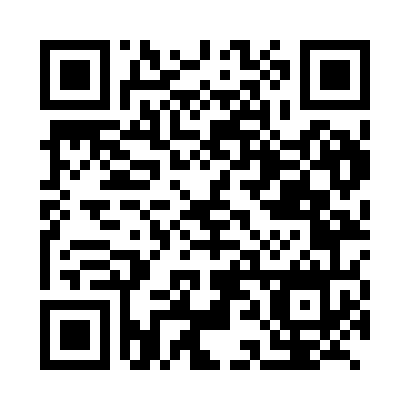 Prayer times for Changzhi, ChinaWed 1 May 2024 - Fri 31 May 2024High Latitude Method: Angle Based RulePrayer Calculation Method: Muslim World LeagueAsar Calculation Method: ShafiPrayer times provided by https://www.salahtimes.comDateDayFajrSunriseDhuhrAsrMaghribIsha1Wed3:595:3512:254:107:158:452Thu3:575:3412:254:107:168:463Fri3:565:3212:244:117:178:484Sat3:545:3112:244:117:188:495Sun3:535:3012:244:117:198:506Mon3:525:2912:244:117:198:517Tue3:505:2812:244:117:208:528Wed3:495:2712:244:117:218:539Thu3:485:2612:244:117:228:5510Fri3:465:2612:244:117:238:5611Sat3:455:2512:244:127:248:5712Sun3:445:2412:244:127:248:5813Mon3:435:2312:244:127:258:5914Tue3:415:2212:244:127:269:0115Wed3:405:2112:244:127:279:0216Thu3:395:2112:244:127:289:0317Fri3:385:2012:244:137:299:0418Sat3:375:1912:244:137:299:0519Sun3:365:1812:244:137:309:0620Mon3:355:1812:244:137:319:0721Tue3:345:1712:244:137:329:0922Wed3:335:1612:244:137:329:1023Thu3:325:1612:244:147:339:1124Fri3:315:1512:244:147:349:1225Sat3:305:1512:254:147:359:1326Sun3:295:1412:254:147:359:1427Mon3:285:1412:254:147:369:1528Tue3:275:1312:254:147:379:1629Wed3:275:1312:254:157:379:1730Thu3:265:1212:254:157:389:1831Fri3:255:1212:254:157:399:19